PERSBERICHTDe New Energy Tour, die op 20 mei verreden zou worden wordt verschoven naar 2018. Naar nu blijkt is de finish in Alblasserdam niet veilig te organiseren voor renners en volgers. Dit komt met name omdat de Lekdijk niet beschikbaar blijkt te zijn. Alle gesprekken over alternatieven hebben geen oplossing geboden. Hoe vervelend dit ook is, we moeten de race een jaar gaan verschuiven. Veiligheid is prioriteit nummer één. De New Energy Toertochten (4 afstanden) en de lokale evenementen de Dag van de Fiets gaan gewoon door. Het evenement, wat op zaterdag 20 mei zou plaatsvinden, is een unieke waaierkoers in Zuid-Holland. De organisatie betreurt dat het profgedeelte van het evenement een jaar moet worden verplaatst. 
Wij bedanken alle deelnemende gemeenten, lokale wielercomité ‘s en overheidsinstellingen voor hun inzet en betrokkenheid. Meer informatie over de toerversie is te vinden op www.newenergytour.nlNoot aan de redactie (niet voor publicatie):Voor meer informatie kunt u contact opnemen met New Energy Tour, Peter Schuiten. Telefoon: 06 55 33 12 92. E-mail: info@newenergytour.nl, www.newenergytour.nl
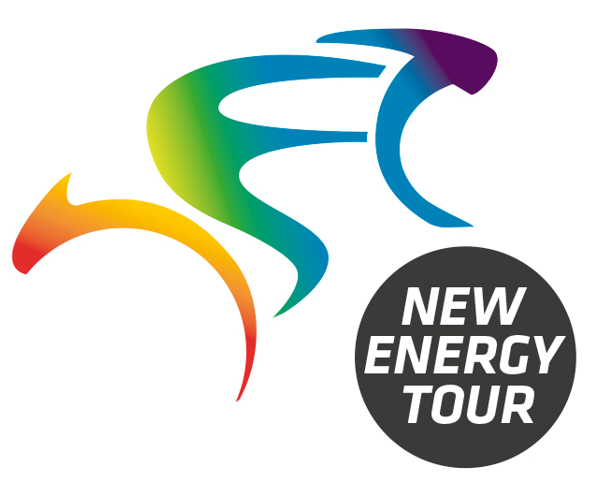 